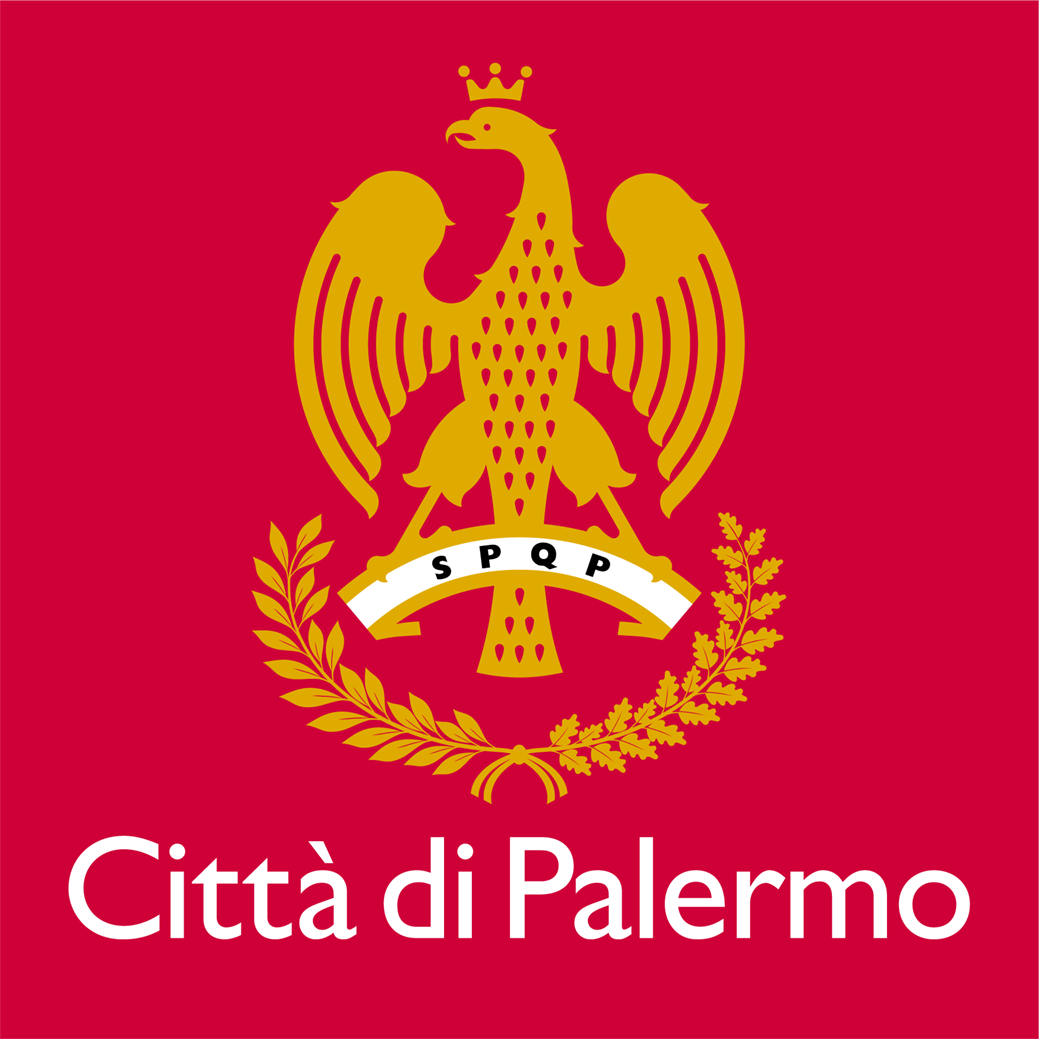 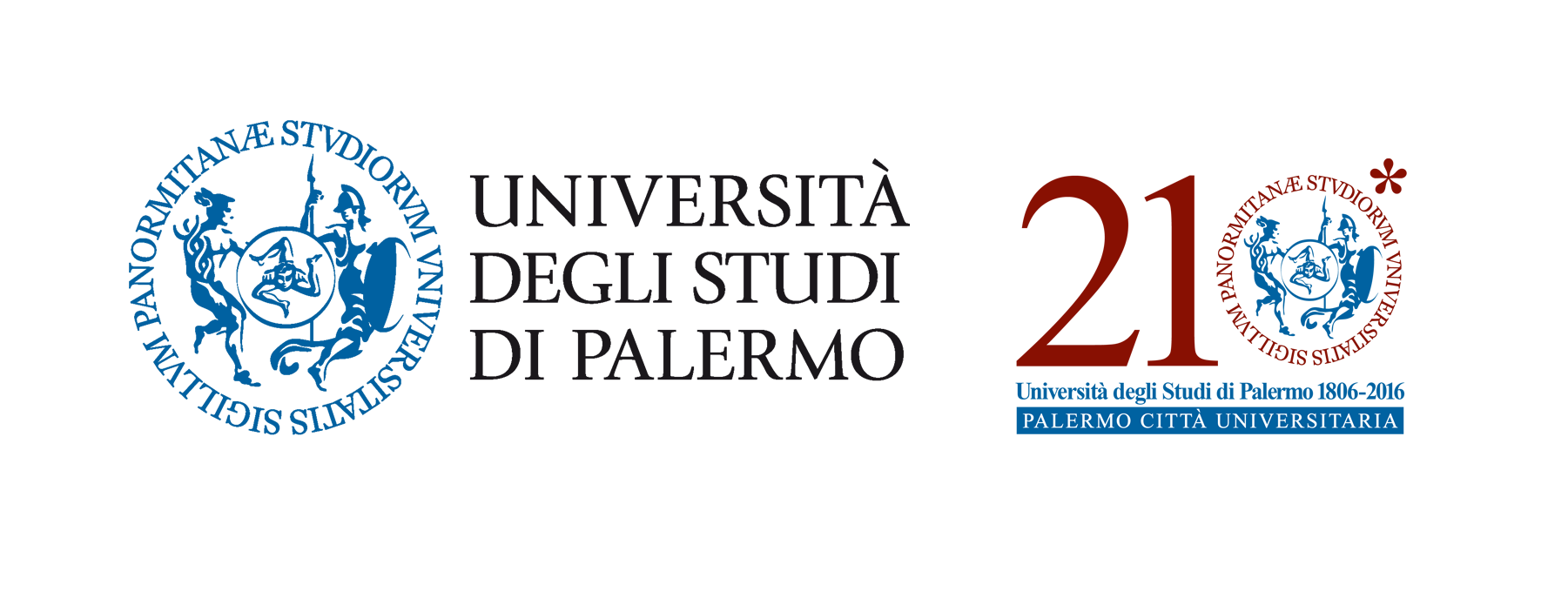 Festival dell’ingegno 2016Domanda di partecipazione alla “call for solutions”Da recapitare entro il 31/01/2017 a mano o tramite raccomandata A/R in un plico recante la seguente dicitura: “Presentazione progettualità Festival dell’ingegno” a: Comune di Palermo  - Assessorato Attività Produttive , via Ugo La Malfa, 34 – 90146 Palermo e Università degli Studi di Palermo, Piazza Marina, 61 – 90133 Palermo.Nel plico, oltre alla presente domanda, andrà inserita la soluzione proposta chiusa in busta assolutamente anonima.Dichiara:di essere informato, ai sensi e per gli effetti di cui all’art. 13 del D. Lgs. 196/2003 che i dati personali raccolti saranno trattati, anche con strumenti informatici, esclusivamente nell’ambito del procedimento per il quale la presente dichiarazione viene resa.di godere dei diritti civili.di godere dei diritti politici (solo per i maggiorenni).di accettare espressamente e integralmente e senza riserva alcuna tutte le condizioni previste dalle modalità operative del concorso di idee.AllegaCopia di un documento d’identità in corso di validità._______________(Data)                                                                                              _________________________(Firma del candidato)Titolo della Call (indicare nome azienda proponente )Opzione n.  (nel caso di più call della stessa azienda)N.Partecipazione:i   individuale                            di gruppo (n.     componenti)Nome gruppo Cognome e Nome (in caso di partecipazione di gruppo, compilare una scheda per ogni componente)Luogo e data di nascita(GG/MM/AA)Codice fiscaleCittadinanzaIndirizzo di residenzaVia / Piazza_______________________________________________CAP__________  Città______________________________________Recapito telefonicoIndirizzo emailTitolo di studio